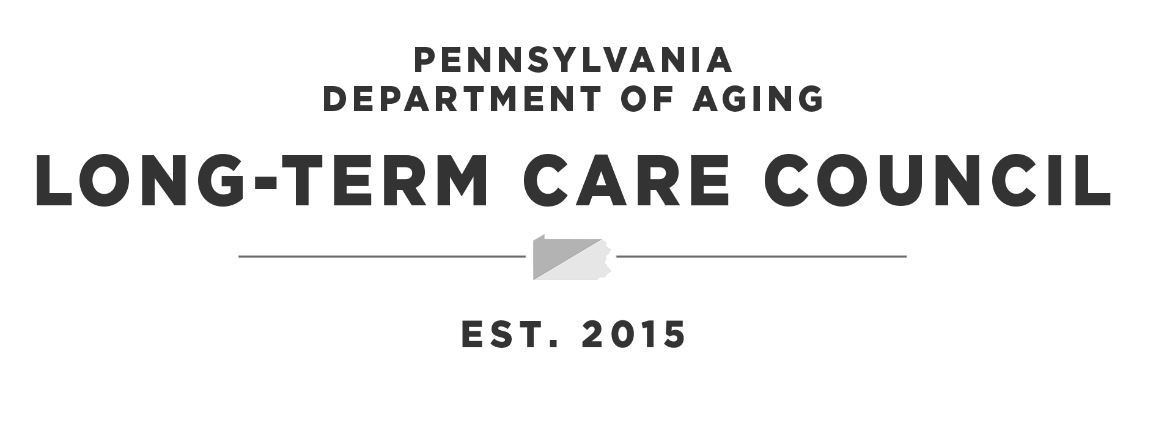 Meeting MinutesMeeting: Pennsylvania Long-Term Care CouncilDate: August 12, 2021Start & End Time: 10:00 a.m. to 11:22 a.m.Location/Format: WebEx Meeting w/ Dial-In OptionCouncil Members in AttendanceSec. of Aging Robert Torres Council ChairInsurance Cmmr. Jessica Altman (Designee: Emily Holladay) *Kenneth Potter, Esq. - PA Bar Association, Elder Law SectionLou Wolkenstein	Vini Portzline - LTSS Consumer	Lon Wible- Area Agencies on Aging Teresa Osborne - Consumer AdvocacyJanice Cameron - PA Council on Aging Joel Mutschler, DMVA	Diane Menio - CaregiverDavid Nace, MD - LTSS Physician	Matt Yarnell - Consumer Advocacy (Designee: Zach Zobrirst)Acting Sec. of Human Services, Meg Snead (Designee: Jennifer Hale) *Susan Coble, Deputy Secretary for Quality Assurance (Designee: Megan Barbour, Senior Advisor to the Secretary of Health)Rep. Steve Samuelson (Designee Charles Miller) *Acting Sec. of Health Allison Beam (Designee: Lori Gutierrez) *Margie Zelenak - Assisted Living Residences & Personal Care HomesRep. Gary Day (Designee: Shannon Walker Executive Director, PA House of Representatives) *Anne Henry - Nonprofit SNFs	Nicole Pruitt - Adult Day Centers	Joan BradburyRobert Marino - Caregiver	Kimberly VanHaitsma, PhD - Academic ResearchHeshie Zinman*Attended on member’s behalfCouncil Members Not in AttendanceSen. Michele Brooks (Designee: Ryan Dellinger) *	PA Housing Finance Agency Executive Director/CEO Robin Wiessmann (Designee: Gelene Nason) *Shona Eakin - LTSS Consumer	George Hartwick III – County Commissioners Assoc. of PAMark Gusek - LTC Managed Care	Brig. Gen. Anthony Carrelli (Designee: Andrew Ruscavage) *Sen. Maria Collett (Designee: Tom Holroyd) *	Sec. of Transp. Yassmin Gramian (Designee: Danielle Spila)Mike Sokoloski - Homecare	Lydia Hernandez-Velez - Consumer AdvocacyPDA Staff in AttendanceFaith Haeussler, PA Council on Aging Exec. Director	Tom Snedden, PACE DirectorSteven Horner, Deputy Secretary	Margaret BarajasStephanie Cole, Special Assistant to the Secretary	Carolyn Green, Legislative DirectorSasha Santana, Executive Secretary	Karen Gray, Communications DirectorMaria Dispenziere, Deputy Legislative Director	Troy Dunston, Caregiver Support ProgramGlenda Ebersole, Policy Director	Christine Miccio, Director of Aging ServicesCommittee Members & Guests in Attendance*Linda Walker, Central Susquehanna Intermediate Unit	Anne Yanikov, PA Health and WellnessKathleen Gillespie	Nancy Hodgson, U Penn NursingJeff Iseman – PA SILC	Jennifer Hale, OLTLRebecca May-Cole, PCA	Carl BerryLindsey Snyder, P4A HostMissy ShupePeter Blank, DOH	Carl FeldmanErin O’ Dea (Rep. Dan Frankel)Multiple unknown Phone #sOC = Outreach Committee; AC = Access Committee; QC = Quality Committee; WC = Workforce Committee*Only the attendance of guests who logged into the meeting via the WebEx platform was able to be captured unless the individual indicated otherwise.Discussion Items and Summary1. WelcomeSecretary Torres opened the meeting with a welcome to members and attendees and made the following announcements.State Veterans Commission – Mr. Samuel Petrovich has been appointed to the LTCC. In the future, the Veterans Commission will have a designated seat on the LTCC.Sunshine Act Requirement – An update was provided on the need to offer an option of in-person attendance for council members to comply with new Sunshine Act requirements therefore future meetings will be hybrid offering both in-person and virtual options until further notice.2. Approval of June 10, 2021 Meeting MinutesA motion to approve the minutes was made and seconded. The minutes of the June 10, 2021 meeting were unanimously approved.3. Commonwealth UpdatesPA Department of Aging (PDA) - Secretary Torres reported on the following:PA Council on Aging (PCOA) – Faith Haeussler, previous PA Council on Aging Director, who was assisting with LTCC meetings, accepted a promotion with DOH. Please reach out to Secretary Torres or Stephanie Cole, Special Assistant to the Secretary with any LTCC related inquiries.ACL – Required PDA to review Intrastate Funding Formula (IFF) used to allocate federal funding (OAA). This was a condition of approving 4-year state plan. Process took several months including public review. Last week, PDA received approval from ACL and formula is officially in place. Older Americans Act funding will be distributed starting in the Fall in accordance with the updated formula. 18 AAA will experience decrease in funding of approximately $8.8 million due to shifting demographics.IFF information on the PDA website is available here:  https://www.aging.pa.gov/publications/state-plan-on-  aging/Pages/default.aspxAct 20-2021 - General Assembly passed and Governor signed Act 20 of 2021 which was one of PDA’s legislative priorities to better meet the demands of consumers that want to take advantage of the caregiver’s support program and provided flexibility to PDA to improve administration of the program.World Elder Abuse Day - on June 15, 2021 – Recommendations of the Financial Exploitation Task Force were publicly released.Aging Sub-Committee – Group continues meeting monthly on COVID related issues.  A report summarizing the work of this group was created. PDA continues to provide outreach to help obtain vaccination for older adults.Advisory Council on Elder Justice – Finalized a healthcare and financial guide, on issues of power of attorneys, as a reference tool for front line workers who are not lawyers.Draft Survey – Would like to gauge the LTCC members on specific subject matter areas that members would like to engage in over the next year.For example, guardianship issues, Alzheimer’s, Veterans issues, etc.Workforce and Social Isolation were mentioned as a concern and priority.PA Department of Human Services (DHS) – Jennifer Hale, Director of the Bureau of Policy and Regulatory Management for DHS’ Office of Long-Term Living (OLTL), provided departmental updates as follows:•	OLTL American Rescue Plan Act Activities:Federal Funding was allocated by the General Assembly and enacted by the Governor to provide $282 million to nursing facilities, personal care homes and assisted living residences. Funds are to be used for COVID-19 relief costs that are not reimbursed by Federal, State or other sources of funding. To qualify, the facility must be in operation as of June 1, 2021.Providers will receive a letter on details of payments, including information about approved use and reporting of funds.Payment information will be posted by facility to DHS website, under LTC provider resources.Funding will be distributed as follows:Out of $282 million, $247 million allocated for nursing facility payments.$198 million allocated to nursing facilities based on medical assistance days of care for 3rd quarter of calendar year 2019.$49 million allocated based on licensed beds for all nursing facilities starting March 31st, 2020.All enrolled nursing facilities will receive funding provided they meet the criteria described in the Act.Nursing facilities not currently enrolled with MA must complete a form and return to DHS. The form will be posted to DOH website in August.Act 24 of 2021 – also appropriated money for implementation of an indoor air management grant. To assist with reducing risk of spread of COVID-19 in long-term care facilitiesCommunication sent outlining program and requirements of the program to supply grant funding up to $15,000 to qualified applicants.Applications will now be accepted until August 23, starting to accept from August 20th on a first come first serve basis until funds are fully distributed.PA Department of Health (DOH) – Peter Blank, Policy Director:DOH will announce an expectation that all skilled nursing in PA will need to get 80% of staff vaccinated by October 1st, 2021. Skilled nursing facilities who do not meet the 80% expectation by October 1st will require more frequent testing.Press conference on this issue was happening today.Launching a new skilled nursing facility vaccine dashboard that will provide vaccination rates against COVID-19 at all nursing homes in PA.Booster vaccines are actively being monitored, working with vaccine providers.If vaccinated folks are symptomatic, it is encouraged they get tested for COVID-19.Dr. Johnson has been working on monoclonal antibody treatment not only for skilled nursing residents but anyone seeking treatment options.PA Department of Health (DOH) – Lori Gutierrez, Deputy Policy Director:On July 31st – DOH published its first of five proposed regulatory packages to update LTC nursing facility regulations. It has been published in the PA bulletin and they will be accepting public comments for 30 days. The IRRC website link is http://www.irrc.state.pa.us/ to provide public comments.Main proposals in package address number of hours of direct care provided to residents each day by increasing the minimum hours within a 24-hour period.Encouraged stakeholders to review proposed comments and submit their feedback. Resource account to submit comments is: RA-DHLTCRegs@pa.govThe intent is to publish each of the five regulatory packages before the end of the Governor’s term.4. Caregiver Support ProgramPA Department of Aging (PDA) – Troy Dunston, Caregiver Support Program (CSP)Updated the Council on the Program and what opportunities are offered to older adults.The Pennsylvania Caregiver Support Program (CSP), funded by state and federal dollars, provides assistance and support to Primary Caregivers in their caregiving role to encourage a healthy, ongoing relationship with their Care Receivers. The program aims to alleviate the stresses associated with caregiving by:focusing on the well-being of the Caregiverproviding access to respite careaddressing the need for formal and informal supportsproviding financial reimbursement of out-of-pocket costs associated with caregiving-related services and supplies.To be eligible for the Caregiver Support Program, Caregivers must be the Primary Caregiver, meeting one of the three eligibility categories.All Caregivers and Care Receivers must be PA residents. U.S. Citizenship is not required.There is no financial eligibility requirement for Caregiver Support Program services. However, the amount of reimbursement is based on income and household size of the Care Receiver.Services available through the Caregiver Support Program include:Care ManagementBenefits CounselingCaregiver Education and TrainingReimbursement for ongoing	expenses for caregiving services or consumable supplies, such as:RespiteConsumable Supplies (incontinence supplies, nutritional supplements)Supportive Services (counseling, specialized medical transportation, transportation to respite)Supplemental Services (personal care, Personal Emergency Response Systems, pest control/fumigation)Home ModificationsAssistive DevicesSpecific Services specific to Grandparents/Older Relative Caregivers. (school supplies, extra-curricular activities, seasonal clothing)The Caregiver Support Program is administered locally by our Area Agencies on Aging.5. PA State OmbudsmanPA Department of Aging (PDA) – Margaret Barajas, Director of Pennsylvania Office of Long-Term Care Ombudsman:Provided overview highlighting the dedication of Ombudsmen to approx.140,000 individuals living in LTC settings in PA.Older Americans Act sorts the role of Ombudsmen into two categories direct or systems advocacy.Direct advocacy (bedside) requires ombudsman to identify, investigate and resolve complaints made by or on behalf of residents. Also providing information to residents about LTC and supports and services ensuring that residents have regular and timely access to services.Systems advocacy represents the interests of residents before governmental and other agencies, seeking administrative, legal or other remedies to protect them.Also analyze and comment on recommending changes in laws and regulations pertaining to health, safety, welfare and rights of LTC residents.A portion of Ombudsman American Rescue Plan Act (ARPA) funding will be allocated for the statewide coordinated volunteer recruitment and retention campaign over the next year or so.Support a program called PA Empowered Expert Resident (PEER) Program.Investing in Adult Day Health Care – Veterans Center to be completed by early 2023.New community center construction site being sought with a 200 plus bed count, and state-of-the-art single rooms.June is National PTSD Awareness Month – Highlighting the difference between Moral Injured and PTSD.Protecting Older Pennsylvania Veterans with “PA Vet Connect”. This information was shared with Local AAA and others. Outreach is necessary and digital campaigns available to assist with this.6. Open SessionSecretary Torres: The next LTCC meeting will take place on Thursday, October 14.7. AdjournmentThe meeting was adjourned at 11:22 a.m.New Action ItemsAction Item 1: Advisory Council on Elder Justice – Financial Guide	Actionee(s): Secretary Torres	Deadline: Once received	Status: In ProgressAction Item 2: HVAC Grant ApplicationsActionee(s): Jennifer Hale	Deadline: ASAPStatus: In ProgressOld Action ItemsNone